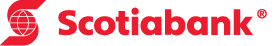 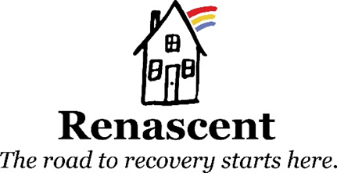 Run or Walk with Renascent on October 16thStand against stigma and join Renascent on October 16th at the Scotiabank Toronto Waterfront Marathon 5Km walk/run. We will be raising awareness and funds to support Renascent Foundation and smash the stigma of addiction. You can walk or run a 5k, run a half marathon, or even run the full marathon. 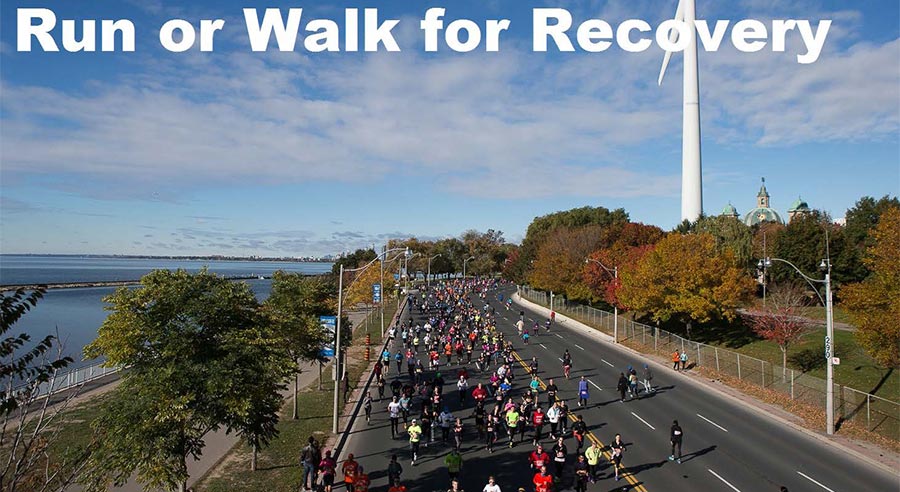 What can you do to support Renascent?Walk or Run with us! Raise a minimum of $250 in donations and we will cover your registration fee.  Join us for the 5 KM walk or run. If you’re an experienced runner there’s even a half or full marathon!Recruit your friends! Running is more fun with the people you love.Support a runner! Pledge any amount towards the Renascent Runner in your life.Support Renascent! Donate directly and help us provide treatment to those who need us most.How do I register?Registering online is easy:Visit:  https://raceroster.com/events/2016/6374/scotiabank-toronto-waterfront-marathonSelect “Renascent Foundation Inc.” in the Scotiabank Group Charity Challenge section of the application, then choose option “Create a fundraising account” and follow the instructions on screen to register.  If you raise more than $250 we will refund your registration fee.
When the application prompts for a code, use: the applicable code for your charity discount. This code is case sensitive.
Use:  Marathon or Half Marathon ($80): 16RENF42k5k ($40): 16RENF5k5k with Stroller ($50): 16RENFstAll participants will get a Scotiabank Toronto Waterfront Marathon t-shirt and a Renascent hat! Join us, wear your shirt and stand proudly with Renascent knowing that you are making a difference!Questions?Call or email us at 416-847-6444 or imartins@renascent.ca“We must open doors, and we must see to it they remain open so that others can pass through.”Rosemary Brown